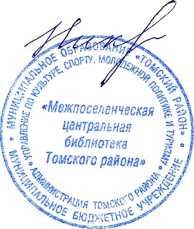 РУДЕНЦОВОЙ КРИСТИНЕ